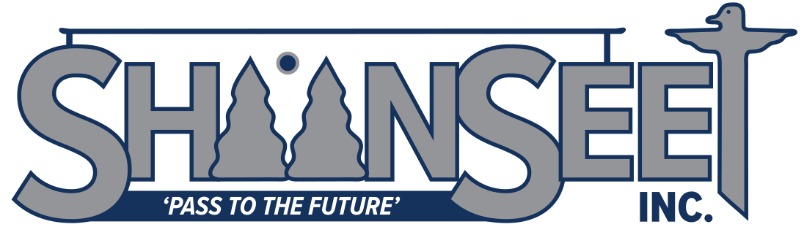 Accounting ManagerOrganization Relationships:  Reports directly to the President/General Manager and Board of Directors.  Assists and works in conjunction with other management and administrative personnel.Hours of Work:  Monday-Friday, 8am – 4pmThis is an exempt, salaried positionJob Overview:The Accounting Manager responsible for all areas relating to the accounting activities of the Corporation, in accordance with GAAP, including:  oversee all A/R and A/P activities, reconciliations, payroll and payroll reporting, financial  and regulatory reporting, budgeting,  audit preparation and developing/maintaining accounting policy, procedures and practices  In addition, the Accounting Manager will supervise the administrative team and be responsible for corporate human resource and insurance activities.KEY DUTIES & RESPONSIBILITIES Include, but not limited to:Financial:Perform monthly, quarterly and end-year processes;Oversee Accounts Receivable;Process Accounts Payable and check runs;Maintain Vendor files and generate 1099s as required annually;General Ledger and account reconciliations;Payroll and payroll reporting;Prepare and submit quarterly Sales Tax returns:Monitor and analyze financial accounting data;Monthly reporting to the Board of Directors;Annual budget preparation and quarterly budget reviews;Ensure quality control for all financial transactions and reporting;Oversee and report on the Settlement Trust investment portfolio activities; Shareholder distributions and reconciliations;Grant application and reporting;Coordinate and complete annual financial and regulatory audits;Create, improve and implement financial policy and procedures;Establish and maintain accounting, human resource and insurance fiscal files and records. Human Resources:Create and maintain employee files and ensure confidentiality;Assist in hiring activities to ensure adherence State and Federal laws and SSI policy;Process all employee new hires, evaluations and terminations;Maintain and revise employee policies (Handbook);  Create and revise employee job descriptions;Other:Provide supervision and guidance to office staff, ensuring professional and quality work results, confidentiality, promote family-oriented work atmosphere;Coordinate with General Manager on annual insurance policy renewals and reviews;Draft and present accounting and employment policies or policy changes to Board;Work in conjunction with General Manager to revise and propose other corporate policy to Board; Oversee IT functions in corporate office.  Maintain IT equipment;Other duties as assigned.Knowledge, Skills & AbilitiesStrong accounting background, in accordance with GAAP;Ability to see overall picture and lead others to achieve goals, execute projects and maintain accuracy;Ability to effectively work in a team across all departments;Possess good communication skills both oral and written and be able to communicate concisely and respectfully with diverse populations;Ability to provide exceptional customer service to shareholders, tenants, customers, vendors and associates of the Corporation;Understand the importance of, and place priority on, keeping confidential information secure;Ability to solve problems and follow through on solutions;Proven experience with QuickBooks and Microsoft Office software;Excellent overall literacy with computer applications;Possess reliable transportation, attendance record and be willing to work evenings or weekend days to accomplish work goals within established timelines;Ability to organize information and keep meticulous files both electronic and paper formats;Commitment to professional conduct and working with the highest degree of integrity;Attention to detail and accuracy with an inquisitive and analytical mindset;Ability to prioritize, meet deadlines and work productively in a face paced environment;Ability to learn and understand corporate history, policies and procedures;Good sense of humorRequirementsDegree in Accounting, Finance or related field desired.  Experience can be substituted for education.Minimum 5 years of accounting experience with shown advancement in responsibility.QuickBooks experience required.Proven literacy with basic computer operations and applications including MS Office and Excel.  At least 3 years’ experience in a supervisory position.Excellent time management, organizational and communication skillsAbility to multi-task and maintain positive attitude in challenging situations.Prior knowledge and experience with Alaska Native Village corporations a plus.Preference will be given to qualified Shaan Seet shareholders, their spouses and descendants pursuant to the Alaska Native Claims Settlement Act, in accordance with Title 43 U.S. code 1626(g)